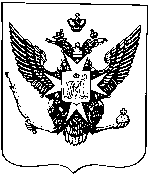 Муниципальные новости ПавловскаИнформационно-аналитический бюллетень16 сентября 2020 года                                                                                    Выпуск № 11_________________________________________________________________________________________________________________________________________________________________________________________________________________________________________________________________В номере: - ПРОТОКОЛ публичных слушаний по отчету об исполнении бюджета муниципального образования города Павловска за 2019 год;- ПРОТОКОЛ публичных слушаний по проекту решения Муниципального Совета города Павловск «О внесении изменений и дополнений  в Устав внутригородского муниципального  образования Санкт-Петербурга город Павловск»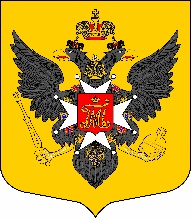 ПРОТОКОЛпубличных слушаний по отчету об исполнении бюджета муниципального образованиягорода Павловска за 2019 годСанкт-Петербург, Павловск                                                                                         15.09.2020 г. Песчаный пер., д. 11/16, здание администрации                                                       16.00	Публичные слушания проводятся по инициативе Муниципального Совета города Павловска в соответствии со ст. 264.6 Бюджетного кодекса РФ, ст. 28 Федерального Закона от 06 октября 2003 года № 131-ФЗ «Об общих принципах организации местного самоуправления в Российской Федерации», ст. 17 Устава внутригородского муниципального образования Санкт-Петербурга город Павловск, решением Муниципального Совета города Павловска от 20.05.2020 № 3/1.1 «О назначении публичных слушаний по отчету об исполнении бюджета муниципального образования города Павловска за 2019год».	Тема публичных слушаний: «Отчет об исполнении бюджета муниципального образования города Павловска за 2019 год»	Ведущий публичных слушаний – Зибарев Валерий Викторович – Глава муниципального образования города Павловска. Козлова Алла Владимировна – Глава Местной администрации города Павловска;Лихачева Юлия Дмитриевна – главный специалист аппарата Муниципального Совета города Павловска;Костина Марина Николаевна – главный специалист по опеке и попечительству;Осипова Ирина Анатольевна – главный специалист по опеке и попечительству;Нефёдов Юрий Юрьевич – заместитель Главы Местной администрации города Павловска;Иванов Алексей Михайлович - житель города Павловска;Иванова Варвара Алексеевна - житель города Павловска;Семенова Лариса Ивановна –  председателем Совета общественной организации ветеранов (пенсионеров, инвалидов) войны, труда вооруженных сил и правоохранительных органов города ПавловскаКапров Сергей Дмитриевич - житель города Павловска;Зибарев Андрей Валерьевич - житель города Павловска;Рыбаков Геннадий Викторович - житель города Павловска;Соколов Алексей Геннадьевич – житель города ПавловскаРешение Муниципального Совета города Павловска от 20.05.2020 № 3/1.1 «О назначении публичных слушаний по отчету об исполнении бюджета муниципального образования города Павловска за 2019год», проект решения Муниципального Совета города Павловска «О принятии отчета об исполнении бюджета муниципального образования города Павловска за 2019 год»   размещено на официальном сайте муниципального образования информационно-телекоммуникационной сети Интернет по адресу: http://www.mo-pavlovsk.ru/, опубликовано в специальном выпуске газеты «Наш Павловск» № 7 (120) от 28 мая 2020г. Информационное сообщение о проведении публичных слушаний опубликовано в специальном выпуске газеты «Наш Павловск» № 10 (120) от 28 августа 2020г Порядок проведения слушаний:      1. Избрание президиума собрания и председателя, утверждение регламента.2. Рассмотрение темы публичных слушаний.3. Внесение участниками предложений по теме слушаний.4. Принятие итогового документа.По первому пункту		Слушали Зибарева В.В., который предложил открыть собрание, избрать президиум, председательствующего и секретаря по ведению собрания и утвердить регламент публичных слушаний.		За открытие собрания голосовали единогласно.В состав президиума предложены кандидатуры: Зибарев В.В., Лихачева Ю.Д.		Председательствующим избран Зибарев В.В., секретарем – Лихачева Ю.Д.	Предложен регламент:Рассмотрение темы публичных слушаний – 30 мин.;Рассмотрение предложений и поправок – до 10 мин.;Выступления в прениях по теме - до 5 мин.	Регламент публичных слушаний утвержден единогласно.По второму пункту	Слушали Зибарева В.В., который огласил тему публичных слушаний Сообщил, что до начала проведения слушаний каких-либо предложений и дополнений по теме публичных слушаний не поступило. Глава муниципального образования города Павловска Зибарев В.В. довел до сведения присутствующих решение Муниципального Совета города Павловска от 20.05.2020 № 3/1.1 «О назначении публичных слушаний по отчету об исполнении бюджета муниципального образования города Павловска за 2019 год», проект решения Муниципального Совета города Павловска «О принятии отчета об исполнении бюджета муниципального образования города Павловска за 2019 год». Докладчик сообщил, что в соответствии с соглашением между Муниципальным Советом города Павловска и Контрольно-счетной палатой Санкт-Петербурга отчет об исполнении бюджета муниципального образования города Павловска был направлен в Контрольно-счетную палату Санкт-Петербурга для осуществления внешнего муниципального финансового контроля. Зибарев В.В. ознакомил присутствующих с заключением Контрольно-счетной палаты Санкт-Петербурга и предложил участникам публичных слушаний рекомендовать Муниципальному Совету города Павловска утвердить годовой отчет об исполнении бюджета муниципального образования города Павловска за 2019 год.	Голосовали «ЗА» единогласно	По третьему пункту	От жителей поступили следующие вопросы, предложения, рекомендации:Об установке искусственных неровностей на ул. Пионерской.Председательствующий Зибарев В.В. ответил на все вопросы.Участники публичных слушаний предложили рекомендовать Муниципальному Совету города Павловска утвердить отчет об исполнении бюджета муниципального образования города Павловска за 2019 год.Голосовали «ЗА» единогласно.Решили: Публичные слушания по отчету об исполнении бюджета муниципального образования города Павловска за 2019 год  проведены в соответствии с действующим законодательством. Публичные слушания считать состоявшимися. Рекомендовать Муниципальному Совету города Павловска принять Решение «Об утверждении отчета об исполнении бюджета муниципального образования города Павловска за 2019 год», учитывая мнение населения. Председатель собрания                                                     В.В. Зибарев  Секретарь                                                                           Ю.Д. ЛихачеваПРОТОКОЛпубличных слушаний по проекту решения Муниципального Совета города Павловска«О внесении изменений и дополнений  в Устав внутригородского муниципального образования Санкт-Петербурга город Павловск»Санкт-Петербург, Павловск                                                                                         15.09.2020г Песчаный пер., д. 11/16, здание администрации                                                       16.00	Публичные слушания проводятся по инициативе Муниципального Совета города Павловска в соответствии со ст. 28 Федерального Закона от 06 октября 2003 года № 131-ФЗ «Об общих принципах организации местного самоуправления в Российской Федерации», ст. 17 Устава внутригородского муниципального образования Санкт-Петербурга город Павловск, решением Муниципального Совета города Павловска от  26.08.2020 № 5/3.1 «О принятии в первом чтении (за основу) проекта изменений и дополнений в Устав внутригородского муниципального образования Санкт-Петербурга город Павловск».Тема публичных слушаний: Обсуждение проекта решения Муниципального Совета города Павловска «О внесении изменений и дополнений в Устав внутригородского муниципального образования Санкт-Петербурга город Павловск».Ведущий публичных слушаний – Зибарев Валерий Викторович – Глава муниципального образования города Павловска. Участники публичных слушаний:Козлова Алла Владимировна – Глава Местной администрации города Павловска;Лихачева Юлия Дмитриевна – главный специалист аппарата Муниципального Совета города Павловска;Костина Марина Николаевна – главный специалист по опеке и попечительству;Осипова Ирина Анатольевна – главный специалист по опеке и попечительству;Нефёдов Юрий Юрьевич – заместитель Главы Местной администрации города Павловска;Иванов Алексей Михайлович - житель города Павловска;Иванова Варвара Алексеевна - житель города Павловска;Семенова Лариса Ивановна –  председателем Совета общественной организации ветеранов (пенсионеров, инвалидов) войны, труда вооруженных сил и правоохранительных органов города ПавловскаКапров Сергей Дмитриевич - житель города Павловска;Зибарев Андрей Валерьевич - житель города Павловска;Рыбаков Геннадий Викторович - житель города Павловска;Соколов Алексей Геннадьевич – житель города ПавловскаРешение Муниципального Совета города Павловска от  26.08.2020 № 5/3.1 «О принятии в первом чтении (за основу) проекта изменений и дополнений в Устав внутригородского муниципального образования Санкт-Петербурга город Павловск» (далее –Решения Муниципального Совета) размещено на официальном сайте муниципального образования в информационно-телекоммуникационной сети Интернет по адресу: http://www.mo-pavlovsk.ru/, опубликовано в газете «Наш Павловск» № 10 (123) от 28.08.2020 в специальном выпуске. Порядок учета предложений и участия граждан в обсуждении проекта решения Муниципального Совета, информационное сообщение о проведении публичных слушаний опубликовано в газете «Наш Павловск» № 10 (123) от 28.08.2020 в специальном выпуске.Порядок проведения слушаний:      1. Избрание президиума собрания и председателя, утверждение регламента.2. Рассмотрение темы публичных слушаний.3. Внесение участниками предложений по теме слушаний.4. Принятие итогового документа.По первому пункту		Слушали Зибарева В.В., который предложил открыть собрание, избрать президиум, председательствующего и секретаря по ведению собрания и утвердить регламент публичных слушаний.		За открытие собрания голосовали единогласно.В состав президиума предложены кандидатуры: Зибарев В.В., Лихачева Ю.Д.		Председательствующим избран Зибарев В.В., секретарем – Лихачева Ю.Д.	Предложен регламент:Рассмотрение темы публичных слушаний – 30 мин.;Рассмотрение предложений и поправок – до 10 мин.;Выступления в прениях по теме - до 5 мин.	Регламент публичных слушаний утвержден единогласно.По второму пункту	Слушали Зибарева В.В., который проинформировал присутствующих об основаниях и порядке проведения публичных слушаний. Сообщил присутствующим, последние изменения в Устав были зарегистрированы в Главном управлении Министерства юстиции РФ по Санкт-Петербургу 13.08.2018, в целях приведения Устава в соответствии с действующим законодательством предлагается внести 8 поправок.  Изложил позицию органов местного самоуправления города Павловска при формировании проекта изменений и дополнений в Устав муниципального образования. Председательствующий сообщил, что депутаты Муниципального Совета приняли проект Решения Муниципального Совета в первом чтении. Огласил постатейно и провел голосование по каждому пункту предлагаемых в Устав изменений и дополнений.	Голосовали «ЗА» единогласно.В ходе обсуждения вопросов от участников по теме публичных слушаний не поступило. По третьему пункту	Слушали Зибарева В.В., который сообщил, что до начала проведения публичных слушаний предложений и дополнений в порядке, установленном Решением Муниципального Совета, по теме публичных слушаний не поступило. В ходе проведения публичных слушаний предложений, замечаний и вопросов от участников по теме публичных слушаний не поступило.Зибарев В.В. предложил участникам слушаний рекомендовать Муниципальному Совету муниципального образования город Павловск утвердить Решение «О принятии изменений и дополнений в Устав внутригородского муниципального образования Санкт-Петербурга город Павловск», учитывая мнение населения. Голосовали «ЗА» единогласно.Заслушав и обсудив проект муниципального правового акта о внесении изменений и дополнений в Устав внутригородского муниципального образования Санкт-Петербурга город Павловск, принято решение:1. Поддержать проект решения Муниципального Совета города Павловска «О внесении изменений и дополнений  в Устав внутригородского муниципального образования Санкт-Петербурга город Павловск» в предложенной редакции, без внесения изменений и дополнений.2. Направить протокол публичных слушаний в Муниципальный Совет города Павловска.3. Опубликовать результаты публичных слушаний на официальном сайте муниципального образования и в информационно-аналитическом бюллетене «Муниципальные новости города Павловска». Председатель собрания                                                     В.В. Зибарев  Секретарь                                                                         Ю.Д. ЛихачеваИнформационно-аналитический бюллетень «Муниципальные новости Павловска», выпуск № 11 от 16.09.2020Официальное издание Муниципального Совета города Павловска. Учредитель, редакция, издатель: Муниципальный Совет города ПавловскаГлавный редактор: Зибарев В.В. Адрес редакции: 196620, Санкт-Петербург, г. Павловск, Песчаный пер., д. 11/16, телефон: 465-17-73. Тираж 100 экз.Отпечатано на копировальном оборудовании Местной администрации города Павловска, г. Павловск, Песчаный пер., д. 11/16.Распространяется бесплатно.